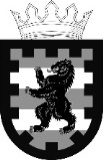 РЕСПУБЛИКА КАРЕЛИЯ АДМИНИСТРАЦИЯ ПРИОНЕЖСКОГО МУНИЦИПАЛЬНОГО РАЙОНАПОСТАНОВЛЕНИЕ15 мая 2023 г.                                                                                № 450О внесении изменений в План проведения ярмарок  на территории Прионежского муниципального района на 2023 год          В соответствии с Федеральным законом от 28.12.2009 № 381-ФЗ «Об основах государственного регулирования торговой деятельности в Российской Федерации», Законом Республики Карелия от 06.07.2010                   № 1401-ЗРК «О некоторых вопросах государственного регулирования торговой деятельности в Республике Карелия», Постановлением Правительства Республики Карелия от 30.12.2010  № 324-П «Об организации деятельности ярмарок и продажи товаров (выполнения работ, оказания услуг) на них на территории Республики Карелия» и в целях повышения ценовой доступности товаров, развития конкуренции и расширения практики прямых продаж товаров населению на территории Прионежского муниципального района, Администрация Прионежского муниципального районаП О С Т А Н О В Л Я Е Т:1. Утвердить прилагаемый План проведения ярмарок на территории Прионежского муниципальный района на 2023 год (Приложение 1).2. Признать утратившим силу Постановление Администрации Прионежского муниципального района от 15.11.2022 № 1205 «Об утверждении Плана проведения ярмарок на территории Прионежского муниципальный района на 2023 год».3. Опубликовать (обнародовать) настоящее постановление на официальном сайте Прионежского муниципального района http://prionego.ru и в газете «Прионежье».Глава Администрации Прионежского муниципального района 				            Г.Н. Шемет                                           Дело-1, отдел экономики-1Приложение 1к постановлению Администрации Прионежского муниципального района от 15 мая 2023г. № 450№ п/пНаименование организатора, администратора ярмарки (полное, сокращенное (при наличии) наименование юридического лица или фамилия, имя, отчество (при наличии) индивидуального предпринимателя)Место нахождения организатора, администратора ярмарки, телефон, фамилия, имя, отчество (при наличии) руководителяТип и вид ярмарки по времени ее проведенияСрок проведения ярмаркиЯрмарочная площадкаРежим работы ярмаркиКоличество торговых мест123456781Организатор и администратор ярмарки: Муниципальное учреждение «Ладвинский дом культуры» (МУ «Ладвинский ДК»)185518, Прионежский р-н, п. Ладва, ул. Советская, д. 129, директор Тулаева Людмила Александровна(8)9658171159УниверсальнаяМай 2023Прионежский р-н,               п. Ладва, ул. Советская, у. д. № 120, центральная площадь12:00-14:00102Организатор ярмарки: Администрация Заозерского сельского поселения Администратор ярмарки:ИП Пономарева Екатерина Евгеньевна, ИНН 100603492404185501, Прионежский р-н, с. Заозерье, ул. Новоручейная ,5-а, Глава Заозерского сельского поселения  Шалапанова Татьяна Викторовна, (8-8142)789-727 185501, Прионежский р-н, с. Заозерье, ул. Судостроительная, д. 14, ИП Понамарева Екатерина Евгеньевна, (8)91140029011 УниверсальнаяМай 2023Прионежский р-н,  с. Заозерье, ул. Новоручейная 5-а площадка у здания администрации             11:00-14:00133Организатор и администратор ярмарки: Администрация Деревянкского сельского поселения185510,  Прионежский р-н, п. Деревянка, ул. Мира, д. 7, оф. 53,(8)9004579131, Глава Деревянкского сельского поселения Пудина Марина АлександровнаУниверсальная6, 13, 20, 27 августа 2023 Прионежский р-н,п. Деревянка, ул. Мира, между домами                        № 2 и № 89:00 – 15:0084Организатор и администратор ярмарки: Администрация Деревянкского сельского поселения185510,  Прионежский р-н, п. Деревянка, ул. Мира, д. 7, оф. 53,(8)9004579131, Глава Деревянкского сельского поселения Пудина Марина АлександровнаУниверсальная 3, 10, 17, 24 сентября 2023 Прионежский р-н,п. Деревянка, ул. Мира, между домами                        № 2 и № 89:00 – 15:0085Организатор и администратор ярмарки: Муниципальное учреждение «Ладвинский дом культуры» (МУ «Ладвинский ДК»)185518, Прионежский р-н, п. Ладва, ул. Советская, д. 129,директор  Тулаева Людмила Александровна(8)9658171159УниверсальнаяСентябрь 2023Прионежский р-н,               п. Ладва, ул. Советская, у. д. № 120, центральная площадь12:00-14:00106Организатор ярмарки: Администрация Прионежского муниципального районаАдминистратор ярмарки: МУ «Прионежский РЦК» 185005, г. Петрозаводск, ул. Правды, д.14, (8142) 57-84-10,  Глава Администрации Шемет Григорий Николаевич185005, г. Петрозаводск, ул. Правды, д.14, (8)9004630076, директор Бондаренко Алиса ИгоревнаУниверсальная   Сентябрь 2023 Прионежский р-н,                  п. Новая Вилга,                    ул. Центральная, площадь у д. № 110:00 – 17:0020